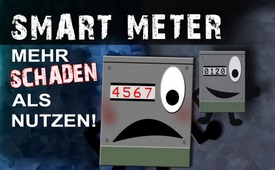 Smart Meter – mehr Schaden als Nutzen!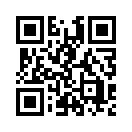 Eine flächendeckende Installation digitaler Stromzähler ist in Deutschland, der Schweiz und in Österreich geplant. Eine Anfang 2017 veröffentlichte Studie kam allerdings zu dem Ergebnis, dass viele dieser „intelligenten“ Stromzähler falsche Ergebnisse lieferten …Eine flächendeckende Installation digitaler Stromzähler ist in Deutschland, der Schweiz und in Österreich geplant. Netzbetreiber werben damit, dass Smart Meter beim Stromsparen helfen, die Stromkosten senken und die Stromnetze fit machen für die Energiewende. Eine Anfang 2017 veröffentlichte niederländische Studie kam allerdings zu dem Ergebnis, dass viele „intelligente“ Stromzähler falsche Ergebnisse lieferten und einen bis zu sechsmal höheren Stromverbrauch ermittelten. Smart Meter kosten aber nicht nur unser Geld, sondern auch unsere Gesundheit. Kla.TV berichtete bereits in der eingeblendeten Sendung [www.kla.tv/9670] über die massiv gesundheitsschädigende Elektrosmogbelastung durch die hochfrequente Strahlung vieler Smart Meter. Damit stellt die neue Generation von Stromzählern, sofern die Übertragung nicht kabelgebunden erfolgt, einen untragbaren Angriff auf die Lebensqualität dar!von pb./abu.Quellen:https://www.zeitenschrift.com/artikel/smart-meter-gefaehrliche-digitale-stromzaehler
S&G Nr. 4/18
https://www.youtube.com/watch?v=M9rCpZGHhXE(Film: Hol Dir deine Macht zurück)Das könnte Sie auch interessieren:#SmartMeter - www.kla.tv/SmartMeterKla.TV – Die anderen Nachrichten ... frei – unabhängig – unzensiert ...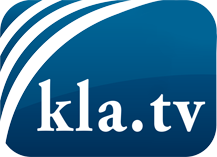 was die Medien nicht verschweigen sollten ...wenig Gehörtes vom Volk, für das Volk ...tägliche News ab 19:45 Uhr auf www.kla.tvDranbleiben lohnt sich!Kostenloses Abonnement mit wöchentlichen News per E-Mail erhalten Sie unter: www.kla.tv/aboSicherheitshinweis:Gegenstimmen werden leider immer weiter zensiert und unterdrückt. Solange wir nicht gemäß den Interessen und Ideologien der Systempresse berichten, müssen wir jederzeit damit rechnen, dass Vorwände gesucht werden, um Kla.TV zu sperren oder zu schaden.Vernetzen Sie sich darum heute noch internetunabhängig!
Klicken Sie hier: www.kla.tv/vernetzungLizenz:    Creative Commons-Lizenz mit Namensnennung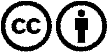 Verbreitung und Wiederaufbereitung ist mit Namensnennung erwünscht! Das Material darf jedoch nicht aus dem Kontext gerissen präsentiert werden. Mit öffentlichen Geldern (GEZ, Serafe, GIS, ...) finanzierte Institutionen ist die Verwendung ohne Rückfrage untersagt. Verstöße können strafrechtlich verfolgt werden.